泰达控股面向社会公开选聘泰达资管副总经理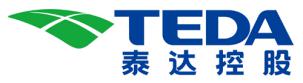 报名表（样表）填表说明1. 全部填写内容使用宋体四号字，涉及内容多填写不开的，可以适当调整字号。2. “民族”栏中填写民族的全称（如汉族、回族、朝鲜族、维吾尔族等），不能简称“汉”、“回”、“鲜”、“维”等。3. “籍贯”栏中填写祖籍所在地。4. “出生地”栏中填写干部本人出生的地方。“籍贯”和“出生地”按现在的行政区划填写，要填写省、市或县的名称，如“辽宁大连”、“河北盐山”。直辖市直接填写市名，如“上海”、“重庆”等。5. “入党时间”栏填写加入中共的时间。民主党派成员或无党派人士，需在“入党时间”栏内注明民主党派名称或注明无党派，如“民建”、“九三”、“无党派”等，不填写加入民主党派的时间；加入多个民主党派的，须如实填写，如“民建、民盟”。是民主党派成员又是中共党员的，在填写党派名称的同时，还要填写加入中共的时间。“出生年月”、“入党时间”、“参加工作时间”填写时，年份一律用4位数字表示，月份一律用2位数字表示，如“1972.05”。6. “健康状况”根据本人的具体情况填写“健康”、“一般”或“较差”；有严重疾病、慢性疾病或身体伤残的，要如实简要填写。7. “专业技术职务”栏中，填写主管部门评定的专业技术职务。8. “熟悉专业有何专长”栏中填写干部所熟悉的工作业务及专长。9. “全日制教育”栏填写通过全日制教育获得的最高学历；“在职教育”栏填写以其他学习方式获得的最高学历。“毕业院校系及专业”栏填写与学历相对应的毕业院校、系和专业。（1）获得学历同时也获得学位的，应同时填写，并写明何学科学位。如，通过全日制教育获得了大学本科学历、理学学士学位，就在“全日制教育”栏中填写“大学理学学士”（在一栏中分两行填写）。（2）获得学历但没有学位的或以同等学力攻读并获得学位的，按获得的学历或学位如实填写。10. “家庭主要成员及重要社会关系”栏，主要结合实际情况，按顺序依次填写配偶、子女和父母的有关情况。已退休或去世的，应在原工作单位及职务后加括号注明。称谓、姓名、年龄、政治面貌（是民主党派人士的要填写具体民主党派名称）、工作单位及职务要填写准确。称谓的写法要规范：配偶为妻子、丈夫，子女为儿子、女儿，多子女为长子、次子、三子、长女、次女、三女等，父母为父亲、母亲。家庭主要成员及重要社会关系要填写填表时的真实情况。姓  名姓  名性  别出生年月( 岁)xxxx.xx(xx岁)xxxx.xx(xx岁)（近期一寸免冠彩色照片）民  族民  族X族籍  贯出 生 地（近期一寸免冠彩色照片）入  党时  间入  党时  间xxxx.xx参加工作时间xxxx.xx健康状况健康/一般/较差健康/一般/较差（近期一寸免冠彩色照片）专业技术职务专业技术职务熟悉专业有何专长（近期一寸免冠彩色照片）学 历学 位学 历学 位全日制教  育中专/大专/大学/研究生经济学学士/硕士/博士中专/大专/大学/研究生经济学学士/硕士/博士毕业院校系及专业毕业院校系及专业xx大学xx学院xx专业xx大学xx学院xx专业学 历学 位学 历学 位全日制教  育中专/大专/大学/研究生经济学学士/硕士/博士中专/大专/大学/研究生经济学学士/硕士/博士毕业院校系及专业毕业院校系及专业xx大学xx学院xx专业xx大学xx学院xx专业学 历学 位学 历学 位在  职教  育中专/大专/大学/研究生经济学学士/硕士/博士中专/大专/大学/研究生经济学学士/硕士/博士毕业院校系及专业毕业院校系及专业xx大学xx学院xx专业xx大学xx学院xx专业学 历学 位学 历学 位在  职教  育中专/大专/大学/研究生经济学学士/硕士/博士中专/大专/大学/研究生经济学学士/硕士/博士毕业院校系及专业毕业院校系及专业xx大学xx学院xx专业xx大学xx学院xx专业手机号码手机号码手机号码电子邮箱电子邮箱现  任  职  务现  任  职  务现  任  职  务××公司××职务××公司××职务××公司××职务××公司××职务××公司××职务××公司××职务报  名  岗  位报  名  岗  位报  名  岗  位示例：岗位名称（按公告发布岗位名称准确填写）示例：岗位名称（按公告发布岗位名称准确填写）示例：岗位名称（按公告发布岗位名称准确填写）示例：岗位名称（按公告发布岗位名称准确填写）示例：岗位名称（按公告发布岗位名称准确填写）示例：岗位名称（按公告发布岗位名称准确填写）是否服从调剂是否服从调剂是否服从调剂是                否是                否是                否是                否是                否是                否简                     历  （请填写自大学起本人学习及工作基本情况，上一段经历的截止时间要和下一段经历的起始时间保持一致，不能有空档）示例：1989.07--1991.08  xx大学xx学院xx专业学习1991.08--1993.08  xx公司xx部门xx职员1993.08--1997.08  xx公司xx部门xx职务1997.08--2006.06  xx公司xx部门xx职务2006.06--2012.06  xx公司xx部门xx职务2012.06--         xx公司xx部门xx职务  （请填写自大学起本人学习及工作基本情况，上一段经历的截止时间要和下一段经历的起始时间保持一致，不能有空档）示例：1989.07--1991.08  xx大学xx学院xx专业学习1991.08--1993.08  xx公司xx部门xx职员1993.08--1997.08  xx公司xx部门xx职务1997.08--2006.06  xx公司xx部门xx职务2006.06--2012.06  xx公司xx部门xx职务2012.06--         xx公司xx部门xx职务  （请填写自大学起本人学习及工作基本情况，上一段经历的截止时间要和下一段经历的起始时间保持一致，不能有空档）示例：1989.07--1991.08  xx大学xx学院xx专业学习1991.08--1993.08  xx公司xx部门xx职员1993.08--1997.08  xx公司xx部门xx职务1997.08--2006.06  xx公司xx部门xx职务2006.06--2012.06  xx公司xx部门xx职务2012.06--         xx公司xx部门xx职务  （请填写自大学起本人学习及工作基本情况，上一段经历的截止时间要和下一段经历的起始时间保持一致，不能有空档）示例：1989.07--1991.08  xx大学xx学院xx专业学习1991.08--1993.08  xx公司xx部门xx职员1993.08--1997.08  xx公司xx部门xx职务1997.08--2006.06  xx公司xx部门xx职务2006.06--2012.06  xx公司xx部门xx职务2012.06--         xx公司xx部门xx职务  （请填写自大学起本人学习及工作基本情况，上一段经历的截止时间要和下一段经历的起始时间保持一致，不能有空档）示例：1989.07--1991.08  xx大学xx学院xx专业学习1991.08--1993.08  xx公司xx部门xx职员1993.08--1997.08  xx公司xx部门xx职务1997.08--2006.06  xx公司xx部门xx职务2006.06--2012.06  xx公司xx部门xx职务2012.06--         xx公司xx部门xx职务  （请填写自大学起本人学习及工作基本情况，上一段经历的截止时间要和下一段经历的起始时间保持一致，不能有空档）示例：1989.07--1991.08  xx大学xx学院xx专业学习1991.08--1993.08  xx公司xx部门xx职员1993.08--1997.08  xx公司xx部门xx职务1997.08--2006.06  xx公司xx部门xx职务2006.06--2012.06  xx公司xx部门xx职务2012.06--         xx公司xx部门xx职务  （请填写自大学起本人学习及工作基本情况，上一段经历的截止时间要和下一段经历的起始时间保持一致，不能有空档）示例：1989.07--1991.08  xx大学xx学院xx专业学习1991.08--1993.08  xx公司xx部门xx职员1993.08--1997.08  xx公司xx部门xx职务1997.08--2006.06  xx公司xx部门xx职务2006.06--2012.06  xx公司xx部门xx职务2012.06--         xx公司xx部门xx职务  （请填写自大学起本人学习及工作基本情况，上一段经历的截止时间要和下一段经历的起始时间保持一致，不能有空档）示例：1989.07--1991.08  xx大学xx学院xx专业学习1991.08--1993.08  xx公司xx部门xx职员1993.08--1997.08  xx公司xx部门xx职务1997.08--2006.06  xx公司xx部门xx职务2006.06--2012.06  xx公司xx部门xx职务2012.06--         xx公司xx部门xx职务奖惩情况【说明：填写工作中受过的有关奖励和记功；受处分的，要填写何年何月因何问题经何单位批准受何种处分，何年何月经何单位批准撤销何种处分。没有的相关奖惩的，不填写此栏。】【说明：填写工作中受过的有关奖励和记功；受处分的，要填写何年何月因何问题经何单位批准受何种处分，何年何月经何单位批准撤销何种处分。没有的相关奖惩的，不填写此栏。】【说明：填写工作中受过的有关奖励和记功；受处分的，要填写何年何月因何问题经何单位批准受何种处分，何年何月经何单位批准撤销何种处分。没有的相关奖惩的，不填写此栏。】【说明：填写工作中受过的有关奖励和记功；受处分的，要填写何年何月因何问题经何单位批准受何种处分，何年何月经何单位批准撤销何种处分。没有的相关奖惩的，不填写此栏。】【说明：填写工作中受过的有关奖励和记功；受处分的，要填写何年何月因何问题经何单位批准受何种处分，何年何月经何单位批准撤销何种处分。没有的相关奖惩的，不填写此栏。】近三年考核结果(请填写2020、2021、2022年年度考核结果)(请填写2020、2021、2022年年度考核结果)(请填写2020、2021、2022年年度考核结果)(请填写2020、2021、2022年年度考核结果)(请填写2020、2021、2022年年度考核结果)家 庭 主 要 成 员 及 重 要 社 会 关 系称 谓姓 名出生年月政 治面 貌工 作 单 位 及 职 务家 庭 主 要 成 员 及 重 要 社 会 关 系妻子/丈夫中共党员××公司××职务家 庭 主 要 成 员 及 重 要 社 会 关 系儿子/女儿共青团员××学校××专业学生【或××公司××职务】家 庭 主 要 成 员 及 重 要 社 会 关 系父亲群众××省××市××镇××村农民【或××公司××职务】家 庭 主 要 成 员 及 重 要 社 会 关 系母亲群众××省××市××镇××村农民【或××公司××职务】家 庭 主 要 成 员 及 重 要 社 会 关 系本人意见本人意见我愿意报名参加泰达控股面向社会公开选聘泰达资管副总经理，我保证以上填写内容的真实性。本人签字：                         年   月   日我愿意报名参加泰达控股面向社会公开选聘泰达资管副总经理，我保证以上填写内容的真实性。本人签字：                         年   月   日我愿意报名参加泰达控股面向社会公开选聘泰达资管副总经理，我保证以上填写内容的真实性。本人签字：                         年   月   日我愿意报名参加泰达控股面向社会公开选聘泰达资管副总经理，我保证以上填写内容的真实性。本人签字：                         年   月   日备 注备 注请将本表（电子版、扫描件）及其他报名材料（电子版、扫描件）发送至hrxuanpin@teda.com.cn，邮件主题格式统一为“报名岗位+姓名”，报名材料的相关要求详见公告。请将本表（电子版、扫描件）及其他报名材料（电子版、扫描件）发送至hrxuanpin@teda.com.cn，邮件主题格式统一为“报名岗位+姓名”，报名材料的相关要求详见公告。请将本表（电子版、扫描件）及其他报名材料（电子版、扫描件）发送至hrxuanpin@teda.com.cn，邮件主题格式统一为“报名岗位+姓名”，报名材料的相关要求详见公告。请将本表（电子版、扫描件）及其他报名材料（电子版、扫描件）发送至hrxuanpin@teda.com.cn，邮件主题格式统一为“报名岗位+姓名”，报名材料的相关要求详见公告。